                    AVIS AU PUBLIC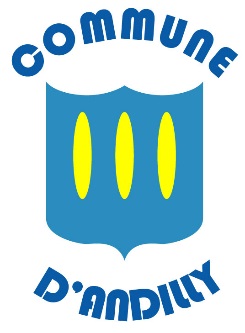 COMMUNE D’ANDILLYENQUETE PUBLIQUEPar arrêté municipal n° 1/2017 du 3/01/2017, Monsieur le Maire de la Commune d’Andilly a ordonné l’ouverture de l’enquête publique sur la Déclaration de Projet : Aménagements et Valorisation du site « Parc des Moulins » qui englobe « le Parc des Epouvantails » et le site des « Grandes Médiévales » avec mise en compatibilité du document d’urbanisme.Monsieur Jean-François MARTIN, Consultant international, a été désigné en qualité de commissaire enquêteur titulaire,et Monsieur Philippe LAMBRET a été désigné en qualité de commissaire enquêteur suppléant,par Monsieur le Président du Tribunal Administratif de Grenoble.L’enquête se déroulera à la mairie d’Andilly(36 chemin du Champ de Foire – 74350 ANDILLY),du 21 janvier 2017 au 23 février 2017aux jours et heures habituels d’ouverture de la mairie.Le Commissaire-enquêteur recevra en mairie d’Andilly :Le samedi 21 janvier 2017 de 9H00 à 12H00Le mardi 7 février 2017 de 9H00 à 12H00Le jeudi 23 février 2017 de 14h00 à 17h00.Un registre d’enquête sera ouvert aux personnes intéressées afin de consigner leurs observations par écrit.Le dossier pourra être consulté aux jours et heures habituels d’ouverture de la mairie.Toute correspondance concernant l’enquête devra être adressée à la mairie d’Andilly.A l’issue de l’enquête, le public pourra consulter les conclusions de l’enquête ainsi que le rapport du commissaire enquêteur aux jours et heures habituels d’ouverture de la mairie.                                                                                         Le 5 janvier 2017                                                                                                Le Maire, Vincent HUMBERT